Practice-Animal Cell, Biology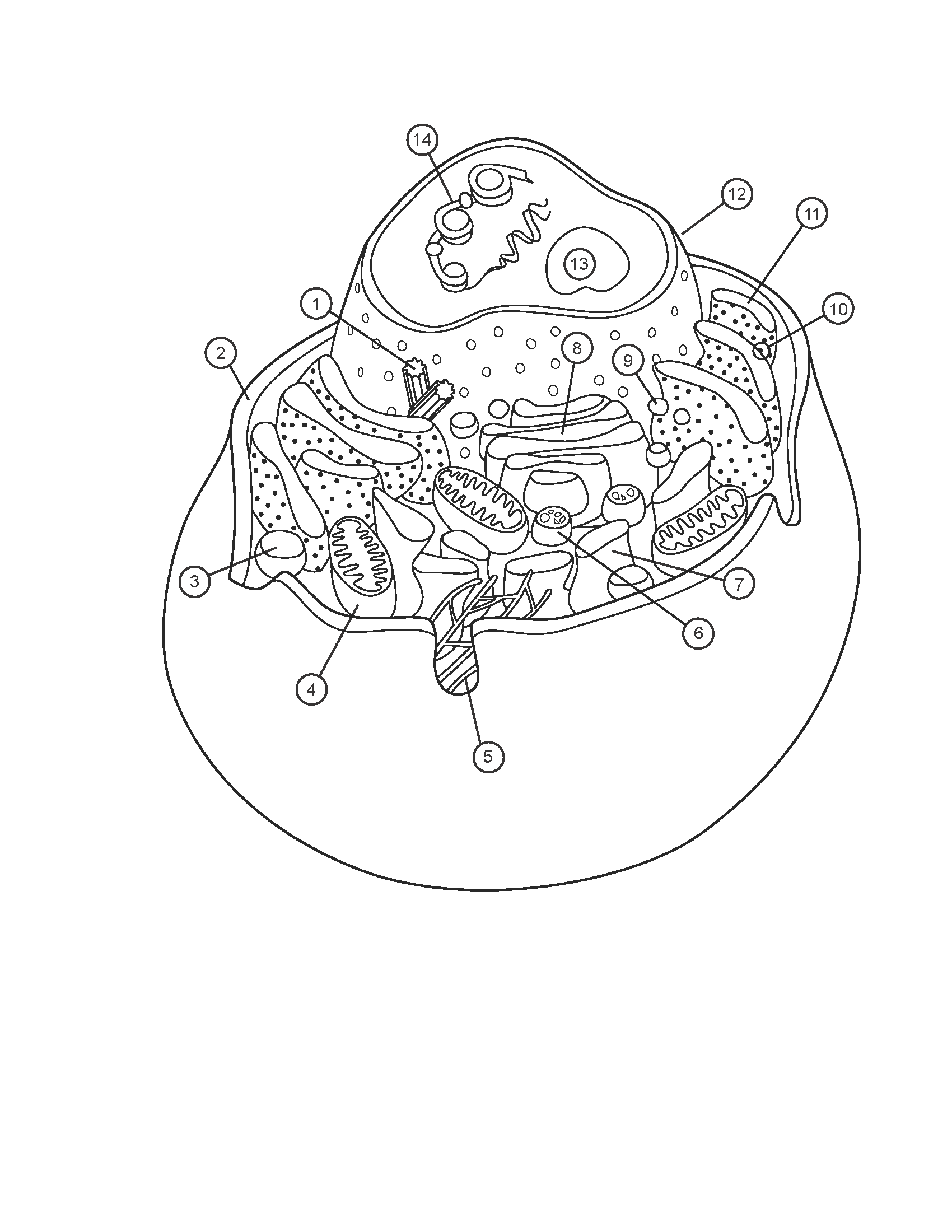 Directions: Color and Label the parts __________________________________________________________________________________________________________________________________________________________________________________________________________________________________________________________________________________________________________________________________________________________________________________________________________________________________________________________________________________________________________Practice-Plant Cell, Biology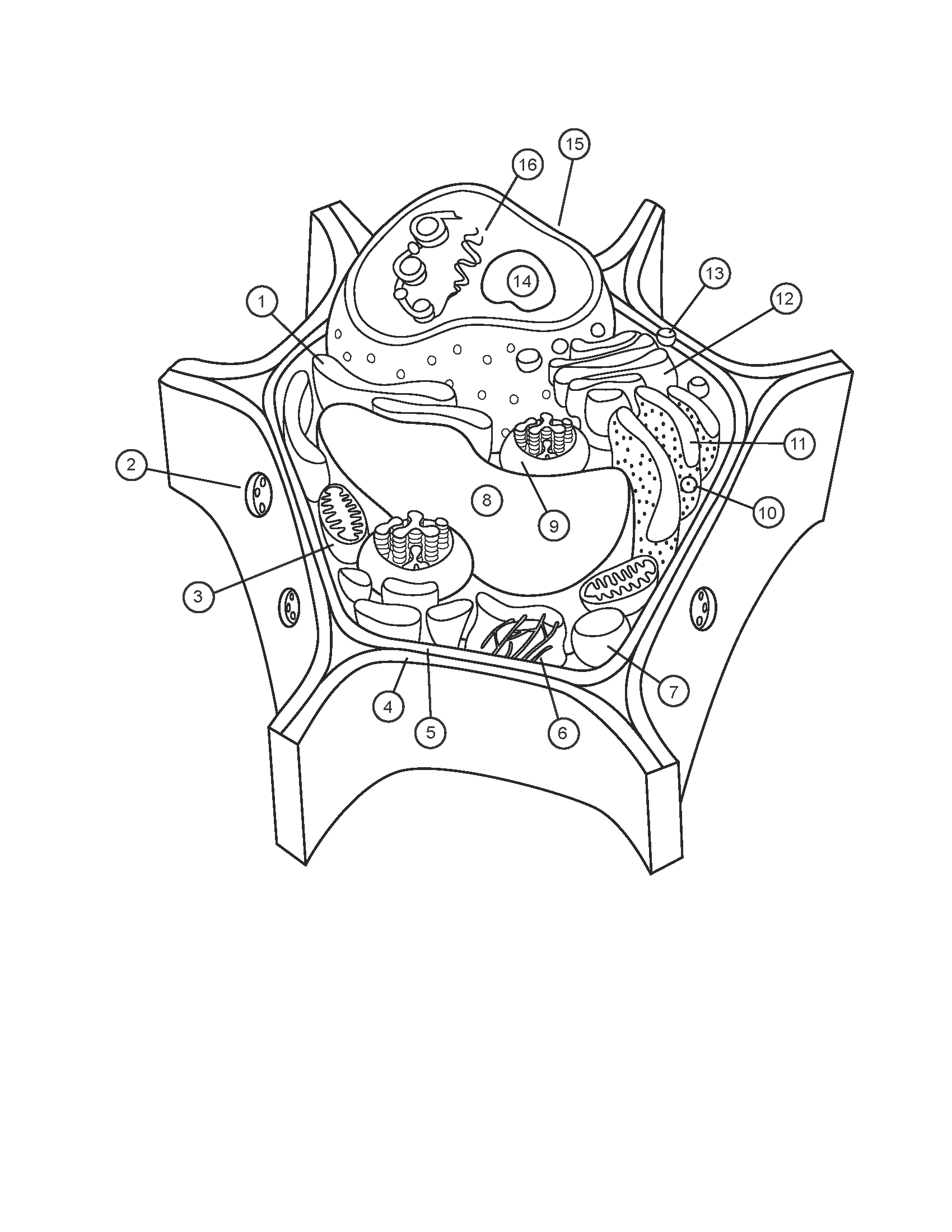 Directions: Color and Label the parts.________________________________________________________________________________________________________________________________________________________________________________________________________________________________________________________________________________________________________________________________________________________________________________________________________________________________________________________________________________________________________________________________________________________________________________Directions: Define the following parts of the animal cell.CentromeresCytoskeletonDNAGolgi BodyLysosomesMitochondriaNucleolusNucleusPeroxisomesPlasma membraneRibosomesRough ERSmooth ERDirections: Define the following parts of the plant cell.Cell WallChloroplastCytoskeletonDNAGolgi ComplexMitochondriaNucleolusNucluesPerixosomesPlasmodesmataRibosomesRough ERSmooth ERVacouleVesicles